Washington State GEAR UP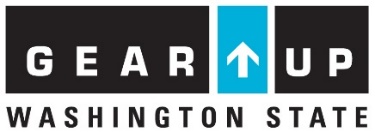 Year 6 Kickoff WorkshopThe Tumwater Ballroom, Icicle Inn, Leavenworth August 16-17, 2022 *Breakout Room: Wedge Mountain*Food provided at this event was not paid for with federal funds. DAY ONEDAY ONEDAY ONE7:00-8:307:00-8:30Buffet Breakfast, Hotel Restaurant8:00-8:308:00-8:30Registration & Clock Hours, Tumwater Foyer8:30-8:458:30-8:45Welcome, The Tumwater Ballroom (Marcie)8:45-9:008:45-9:00Welcome Activity (Dan)  9:00 – 10:309:00 – 10:30Hope Science (Dan)10:30-10:4510:30-10:45Break10:45-11:3010:45-11:30Student Panel: Financial Aid & Postsecondary Applications (Annie)11:30-12:1511:30-12:15Postsecondary Panel: Admissions & Financial Aid (Annie)12:15-1:1512:15-1:15Lunch, Hotel Garden & NCCEP Gallery Walk1:15-2:151:15-2:15State & Federal Financial Aid Programs (Marcie & Christina)2:15-2:302:15-2:30Break2:30-2:402:30-2:4012th Year Campaign Overview: Resources & Training (Christina)2:40-3:002:40-3:00Aim Higher (Annie)3:00-3:303:00-3:30Team and Sister School Work Time (Marcie)3:303:30Adjourn3:30-4:003:30-4:007th Year Regional Coordinator Meeting, Wedge Mountain (Dan, Marcie & Annie) New Staff/Refresher Portal Training (Kelly)DAY TWODAY TWODAY TWO7:00-8:00Buffet Breakfast, Hotel RestaurantBuffet Breakfast, Hotel Restaurant8:00-8:15Welcome, The Tumwater Ballroom (Marcie)Welcome, The Tumwater Ballroom (Marcie)8:15-10:00Post-High School Pathways, Strategies, & Engagement (Tyler Monk)Post-High School Pathways, Strategies, & Engagement (Tyler Monk)10:00 – 10:15Junior and Educator Survey Results (Marcie)Junior and Educator Survey Results (Marcie)10:15-10:30BreakBreak10:30-11:30Family Engagement (Dan)Family Engagement (Dan)11:30-11:45WSAC Updates (Marcie)WSAC Updates (Marcie)11:45-12:00Synthesize – How Do All of the Pieces Fit Together? (Marcie) Synthesize – How Do All of the Pieces Fit Together? (Marcie) 12:00-1:30Lunch & School Team Time, Hotel GardenLunch & School Team Time, Hotel Garden1:30-2:15Final Share Out (Dan)Final Share Out (Dan)2:15-2:30 Action Planning & Closing+/EBI, EvaluationAdjourn Action Planning & Closing+/EBI, EvaluationAdjourn 